GBC WEDNESDAY NIGHT BUS SCHEDULEFALL 2021K-5, YOUTH AND ADULTS 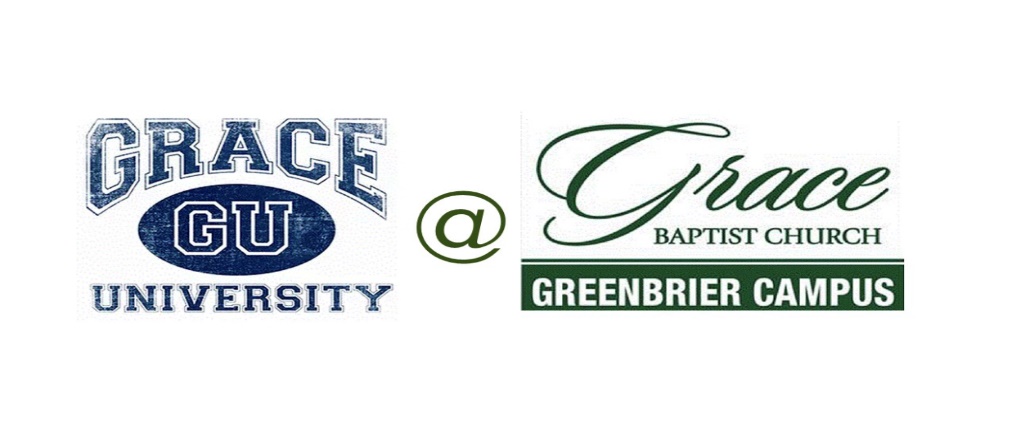 GBC WEDNESDAY NIGHT BUS SCHEDULEFALL 2021K-5, YOUTH AND ADULTS   5:20PMARRIVE AT GREENBRIER CAMPUSDeparture Time 5:45PMFROM GREENBRIER CAMPUSArrival Time 6:00PMARRIVE AT MAIN CAMPUS Departure Time 6:00PMFROM MAIN CAMPUSArrival Time 6:15PMARRIVE AT GREENBRIER CAMPUSDeparture Time 6:15PMDEPART FOR MAIN CAMPUSArrival Time 6:30PMARRIVE AT MAIN CAMPUS (Pentecost Property)Departure Time 7:30PMMAIN CAMPUSArrival Time 7:45PM